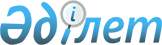 О снятии ограничительных мероприятийРешение акима Петровского сельского округа Есильского района Северо-Казахстанской области от 22 декабря 2020 года № 67. Зарегистрировано Департаментом юстиции Северо-Казахстанской области 23 декабря 2020 года № 6845
      В соответствии с пунктом 2 статьи 35 Закона Республики Казахстан от 23 января 2001 года "О местном государственном управлении и самоуправлении в Республике Казахстан", подпунктом 8) статьи 10-1 Закона Республики Казахстан от 10 июля 2002 года "О ветеринарии", на основании представления главного государственного ветеринарно - санитарного инспектора Есильского района Северо - Казахстанской области от 26 октября 2020 года № 10-14/273, аким Петровского сельского округа Есильского района Северо-Казахстанской области РЕШИЛ:
      1. Снять ограничительные мероприятия в связи с проведением комплекса ветеринарных мероприятий по ликвидации очага бруцеллеза крупного рогатого скота на территории товарищества с ограниченной ответственностью "Есильсельхозпродукт" и крестьянского хозяйства "Ернар", расположенных в селе Берлик Петровского сельского округа Есильского района Северо-Казахстанской области.
      2. Признать утратившим силу решение акима Петровского сельского округа Есильского района Северо–Казахстанской области "Об установлении ограничительных мероприятий" от 27 июля 2020 года № 16 (опубликовано 30 июля 2020 года в Эталонном контрольном банке нормативных правовых актов Республики Казахстан в электронном виде, зарегистрировано в Реестре государственной регистрации нормативных правовых актов под № 6465).
      3. Настоящее решение вводится в действие со дня его первого официального опубликования.
					© 2012. РГП на ПХВ «Институт законодательства и правовой информации Республики Казахстан» Министерства юстиции Республики Казахстан
				
      Аким сельского округа

О. Конкабаев
